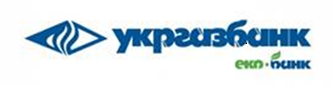 ТЕХНІЧНІ ВИМОГИ для роботи в Системі* ЕКО БУМ 24/7 (для Клієнтів)Для роботи з Системою Клієнт використовує власне технічне обладнання виключно з ліцензійним програмним забезпеченням в наступній мінімальній комплектації:Технічні вимоги до обладнання:наявність стабільного підключення до глобальної мережі «Інтернет» на робочому місці клієнта зі швидкістю не менше 256 Кбіт/сек (рекомендується 1 Мбіт/сек і більше)наявність у комп’ютера USB-порта, з’ємного носія інформації (флеш-карти, тощо) наявність принтера (рекомендовано)монітор з роздільною здатністю 1280х1024 і вище (рекомендовано)Одна з операційних систем:Microsoft Windows 7+Apple Mac OS X 10.7.5+Oracle Linux 7.x+Red Hat Enterprise Linux 6.x+Ubuntu Linux 12.04 LTD, 13.x+Suse Linux Enterprise Server 10 (SP2+), 11.xВикористання для роботи в Системі одного з WEB-браузерів:Google Chrome (версія, яка офіційно підтримується розробником)Mozilla Firefox (версія, яка офіційно підтримується розробником)Opera (версія, яка офіційно підтримується розробником)Safari (версія, яка офіційно підтримується розробником)Microsoft EDGE (версія, яка офіційно підтримується розробником)інші сучасні браузери, що офіційно підтримуються розробником та відповідають сучасним стандартамСтабільна робота системи не гарантується на версіях, які офіційно не підтримуються розробником браузера.Браузер повинен підтримувати роботу з Java-applet/Java Web Start.Безпека:забезпечити на всіх персональних комп’ютерах, з яких буде здійснюватись підключення до Системи, встановлення ліцензійного антивірусного програмного забезпечення та постійне своєчасне оновлення баз вірусних сигнатур антивірусного програмного забезпечення.* – термін Система має значення викладене в Договорі комплексного банківського обслуговування суб’єктів господарювання